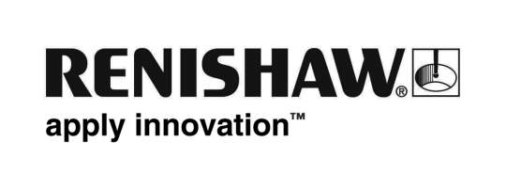 Renishaw introduceert de nieuwe XM-60 meerassige kalibratorDe wereldwijd toonaangevende meetspecialist Renishaw toont zijn nieuwe XM-60 meerassige kalibrator op de EMO Hannover 2017. De XM-60 is in staat om in alle zes vrijheidsgraden te meten vanuit één opstelling, in elke oriëntatie voor lineaire assen. Het systeem biedt door zijn eenvoud en tijdbesparing een aanmerkelijke verbetering ten opzichte van conventionele lasermeettechnieken. De XM-60 is te zien bij de Renishaw-stand op de EMO Hannover 2017 in Duitsland (18 t/m 23 september, hal 6, stand B46).Nu er aan producttoleranties strengere eisen gesteld worden, moeten fabrikanten rekening gaan houden met alle foutbronnen van hun productiemachines, zowel lineaire als hoek- en rechtheidsfouten. De XM-60 neemt al deze fouten op vanuit één enkele opstelling. De XM-60 meerassige kalibrator werd ontwikkeld voor de bewerkingsmachinemarkt en is een aanvulling op de productlijn van Renishaw voor kalibratie met onder meer het XL-80 lasersysteem, de XR20-W rotatieaskalibrator en de QC20-W draadloze ballbar. De XM-60 maakt gebruik van de XC-80 omgevingscompensator om de omgevingscondities te corrigeren.De XM-60 meerassige kalibrator heeft een zeer nauwkeurig lasersysteem dat unieke technologie bevat met een gepatenteerde optische meting van kanteling en verzending via optische glasvezel. De compacte zendeenheid staat op enige afstand van de lasereenheid, waardoor er op het meetpunt minder warmte-effecten zijn. Montage direct op de machine is mogelijk op een zijkant, ondersteboven of zelfs op de achterzijde, wat met name een voordeel is bij moeilijk toegankelijke machines.Meetonzekerheden verminderen is van het grootste belang voor elke gebruiker. De Renishaw XM-60 is ervoor ontworpen om machinefouten direct te meten, zodat de onnauwkeurigheden worden verminderd die bij andere meettechnieken soms ontstaan door complexe berekeningen. Directe meting maakt het vergelijken van een machine voor en na aanpassingen tot een snelle en simpele taak, met de bestaande programma's van de gebruiker voor productmeting met de XL-80. De ontvanger is geheel draadloos en wordt gevoed door oplaadbare batterijen. Dit voorkomt dat tijdens machinebewegingen kabels moeten meebewegen en dan mogelijk onnauwkeurigheden veroorzaken of tijdens het meten de laserbundel doorkruisen. Van elke XM-60 meerassige kalibrator zijn de activiteiten herleidbaar naar internationale normen en elk apparaat wordt gecertificeerd voor levering. Zo kunnen gebruikers erop vertrouwen dat hun systeem dag in dag uit de gespecificeerde nauwkeurigheid levert waar dat belangrijk is - op de werkvloer.De Renishaw XM-60 meerassige kalibrator wordt geleverd in een robuuste Peli™ systeemkoffer, met ruimte voor toebehoren en een XC-80 compensatorset. De koffer is zodanig uitgevoerd dat het lasersysteem veilig opgeborgen en vervoerd kan worden en bij veel toepassingen kan de lasereenheid tijdens het meten in de koffer blijven, wat het installeren eenvoudiger maakt. Als extra hulpmiddel om de XM-60 op machines te bevestigen is een bevestigingsset verkrijgbaar, die geleverd wordt in een draagkoffer om gemakkelijk te kunnen transporteren.Meer informatie over de Renishaw producten voor kalibratie en nauwkeurigheidscontrole vindt u op www.renishaw.nl/xm60.Einde